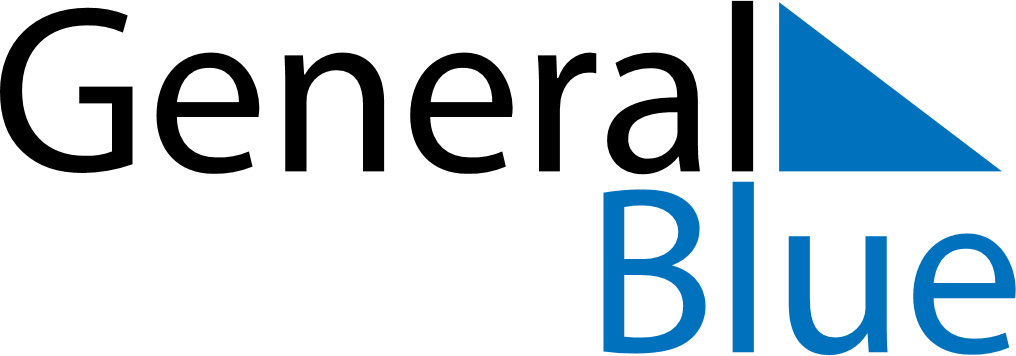 May 2024May 2024May 2024May 2024May 2024May 2024Kajaani, Kainuu, FinlandKajaani, Kainuu, FinlandKajaani, Kainuu, FinlandKajaani, Kainuu, FinlandKajaani, Kainuu, FinlandKajaani, Kainuu, FinlandSunday Monday Tuesday Wednesday Thursday Friday Saturday 1 2 3 4 Sunrise: 4:39 AM Sunset: 9:32 PM Daylight: 16 hours and 52 minutes. Sunrise: 4:36 AM Sunset: 9:35 PM Daylight: 16 hours and 59 minutes. Sunrise: 4:32 AM Sunset: 9:38 PM Daylight: 17 hours and 6 minutes. Sunrise: 4:29 AM Sunset: 9:42 PM Daylight: 17 hours and 12 minutes. 5 6 7 8 9 10 11 Sunrise: 4:26 AM Sunset: 9:45 PM Daylight: 17 hours and 19 minutes. Sunrise: 4:22 AM Sunset: 9:48 PM Daylight: 17 hours and 26 minutes. Sunrise: 4:19 AM Sunset: 9:52 PM Daylight: 17 hours and 32 minutes. Sunrise: 4:15 AM Sunset: 9:55 PM Daylight: 17 hours and 39 minutes. Sunrise: 4:12 AM Sunset: 9:58 PM Daylight: 17 hours and 46 minutes. Sunrise: 4:09 AM Sunset: 10:01 PM Daylight: 17 hours and 52 minutes. Sunrise: 4:05 AM Sunset: 10:05 PM Daylight: 17 hours and 59 minutes. 12 13 14 15 16 17 18 Sunrise: 4:02 AM Sunset: 10:08 PM Daylight: 18 hours and 6 minutes. Sunrise: 3:59 AM Sunset: 10:11 PM Daylight: 18 hours and 12 minutes. Sunrise: 3:55 AM Sunset: 10:15 PM Daylight: 18 hours and 19 minutes. Sunrise: 3:52 AM Sunset: 10:18 PM Daylight: 18 hours and 25 minutes. Sunrise: 3:49 AM Sunset: 10:21 PM Daylight: 18 hours and 32 minutes. Sunrise: 3:46 AM Sunset: 10:24 PM Daylight: 18 hours and 38 minutes. Sunrise: 3:42 AM Sunset: 10:28 PM Daylight: 18 hours and 45 minutes. 19 20 21 22 23 24 25 Sunrise: 3:39 AM Sunset: 10:31 PM Daylight: 18 hours and 51 minutes. Sunrise: 3:36 AM Sunset: 10:34 PM Daylight: 18 hours and 58 minutes. Sunrise: 3:33 AM Sunset: 10:37 PM Daylight: 19 hours and 4 minutes. Sunrise: 3:30 AM Sunset: 10:41 PM Daylight: 19 hours and 10 minutes. Sunrise: 3:27 AM Sunset: 10:44 PM Daylight: 19 hours and 17 minutes. Sunrise: 3:24 AM Sunset: 10:47 PM Daylight: 19 hours and 23 minutes. Sunrise: 3:21 AM Sunset: 10:50 PM Daylight: 19 hours and 29 minutes. 26 27 28 29 30 31 Sunrise: 3:18 AM Sunset: 10:53 PM Daylight: 19 hours and 35 minutes. Sunrise: 3:15 AM Sunset: 10:57 PM Daylight: 19 hours and 41 minutes. Sunrise: 3:12 AM Sunset: 11:00 PM Daylight: 19 hours and 47 minutes. Sunrise: 3:09 AM Sunset: 11:03 PM Daylight: 19 hours and 53 minutes. Sunrise: 3:07 AM Sunset: 11:06 PM Daylight: 19 hours and 58 minutes. Sunrise: 3:04 AM Sunset: 11:09 PM Daylight: 20 hours and 4 minutes. 